Общеобразовательная  автономная   некоммерческая  организация«Гимназия имени Петра Первого»                                           РАБОЧАЯ ПРОГРАММА учителя физкультурыЧерникова   Евгения   Ивановичапо учебному предмету «Физическая культура» для   3   класса2 часа в неделю                                       2022 - 2023 учебный год                                   ПОЯСНИТЕЛЬНАЯ ЗАПИСКАПри создании программы учитывались потребности современного российского общества в физически крепком и деятельном подрастающем поколении, способном активно включаться в разнообразные формы здорового образа жизни, использовать ценности физической культуры для саморазвития, самоопределения и самореализации.В программе нашли своё отражение объективно сложившиеся реалии современного 
социокультурного развития общества, условия деятельности образовательных организаций, запросы родителей, учителей и методистов на обновление содержания образовательного процесса, внедрение в его практику современных подходов, новых методик и технологий.Изучение учебного предмета «Физическая культура» имеет важное значение в онтогенезе детей младшего школьного возраста. Оно активно воздействует на развитие их физической, психической и социальной природы, содействует укреплению здоровья, повышению защитных свойств организма, развитию памяти, внимания и мышления, предметно ориентируется на активное вовлечение младших школьников в самостоятельные занятия физической культурой и спортом.                   ЦЕЛИ ИЗУЧЕНИЯ УЧЕБНОГО ПРЕДМЕТАЦелью образования по физической культуре в начальной школе является формирование у учащихся основ здорового образа жизни, активной творческой самостоятельности в проведении разнообразных форм занятий физическими упражнениями. Достижение данной цели обеспечивается ориентацией учебного предмета на укрепление и сохранение здоровья школьников, приобретение ими знаний и способов самостоятельной деятельности, развитие физических качеств и освоение физических упражнений оздоровительной, спортивной и прикладноориентированной направленности.Развивающая ориентация учебного предмета «Физическая культура» заключается в формировании у младших школьников необходимого и достаточного физического здоровья, уровня развития физических качеств и обучения физическим упражнениям разной функциональной направленности.Существенным достижением такой ориентации является постепенное вовлечение обучающихся в здоровый образ жизни за счёт овладения ими знаниями и умениями по организации самостоятельных занятий подвижными играми, коррекционной, дыхательной и зрительной гимнастикой, проведения физкультминуток и утренней зарядки, закаливающих процедур, наблюдений за физическим развитием и физической подготовленностью.Воспитывающее значение учебного предмета раскрывается в приобщении обучающихся к истории и традициям физической культуры и спорта народов России, формировании интереса к регулярным занятиям физической культурой и спортом, осознании роли занятий физической культурой в укреплении здоровья, организации активного отдыха и досуга. В процессе обучения у обучающихся активно формируются положительные навыки и способы поведения, общения и взаимодействия со сверстниками и учителями, оценивания своих действий и поступков в процессе совместной коллективной деятельности.Методологической основой структуры и содержания программы по физической культуре для начального общего образования является личностно-деятельностный подход, ориентирующий педагогический процесс на развитие целостной личности обучающихся. Достижение целостного развития становится возможным благодаря освоению младшими школьниками двигательной деятельности, представляющей собой основу содержания учебного предмета «Физическая культура».Двигательная деятельность оказывает активное влияние на развитие психической и социальной природы обучающихся. Как и любая деятельность, она включает в себя информационный, операциональный и мотивационно-процессуальный компоненты, которые находят своё отражение в соответствующих дидактических линиях учебного предмета.	В целях усиления мотивационной составляющей учебного предмета и подготовки школьников к выполнению комплекса ГТО в структуру программы в раздел «Физическое совершенствование» вводится образовательный модуль «Прикладно-ориентированная физическая культура». Данный модуль позволит удовлетворить интересы учащихся в занятиях спортом и активном участии в спортивных соревнованиях, развитии национальных форм соревновательной деятельности и систем физического воспитания.	Содержание модуля «Прикладно-ориентированная физическая культура», обеспечивается Примерными программами по видам спорта, которые рекомендуются Министерством просвещения РФ для занятий физической культурой и могут использоваться образовательными организациями исходя из интересов учащихся, физкультурно-спортивных традиций, наличия необходимой материально-технической базы, квалификации педагогического состава. Помимо Примерных программ, рекомендуемых Министерством просвещения РФ, образовательные организации могут разрабатывать своё содержание для модуля «Прикладно-ориентированная физическая культура» и включать в него популярные национальные виды спорта, подвижные игры и развлечения, основывающиеся на этнокультурных, исторических и современных традициях региона и школы. Результативность освоения учебного предмета учащимися достигается посредством современных научно-обоснованных инновационных средств, методов и форм обучения, информационно-коммуникативных технологий и передового педагогического опыта..                        МЕСТО ПРЕДМЕТА В УЧЕБНОМ ПЛАНЕВ соответствии с Федеральным базисным учебным планом и согласно учебному плану предмет «Физическая культура» изучается в 3  классе по 2 часа в неделю- 34 учебных недели (68 часов в год).                           СОДЕРЖАНИЕ УЧЕБНОГО ПРЕДМЕТА Содержание учебного предмета «Физическая культура» направлено на воспитание творческих, компетентных и успешных граждан России, способных к активной самореализации в личной, общественной и профессиональной деятельности. В процессе освоения курса у учащихся начальной школы укрепляется здоровье, формируются общие и специфические учебные умения, способы познавательной и предметной деятельности.Знания о физической культуре. Понятие «физическая культура» как занятия физическими упражнениями и спортом по укреплению здоровья, физическому развитию и физической подготовке.Связь физических упражнений с движениями животных и трудовыми действиями древних людей.Способы самостоятельной деятельности. Режим дня и правила его составления и соблюдения.Физическое совершенствование. Оздоровительная физическая культура. Гигиена человека и требования к проведению гигиенических процедур. Осанка и комплексы упражнений для правильного её развития. Физические упражнения для физкультминуток и утренней зарядки.	Спортивно-оздоровительная физическая культура. Правила поведения на уроках физической культуры, подбора одежды для занятий в спортивном зале и на открытом воздухе.Прикладно-ориентированная физическая культура. Развитие основных физических качеств средствами спортивных и подвижных игр. Подготовка к выполнению нормативных требований комплекса ГТО.          ПЛАНИРУЕМЫЕ ОБРАЗОВАТЕЛЬНЫЕ РЕЗУЛЬТАТЫЛичностные результаты	Личностные результаты освоения учебного предмета «Физическая культура» на уровне начального общего образования достигаются в единстве учебной и воспитательной деятельности организации в соответствии с традиционными российскими социокультурными и духовно-нравственными ценностями, принятыми в обществе правилами и нормами поведения и способствуют процессам самопознания, самовоспитания и саморазвития, формирования внутренней позиции личности. 	Личностные результаты должны отражать готовность обучающихся руководствоваться ценностями и приобретение первоначального опыта деятельности на их основе:—  становление ценностного отношения к истории и развитию физической культуры народов России, осознание её связи с трудовой деятельностью и укреплением здоровья человека;—  формирование нравственно-этических норм поведения и правил межличностного общения во время подвижных игр и спортивных соревнований, выполнения совместных учебных заданий;—  проявление уважительного отношения к соперникам во время соревновательной деятельности, стремление оказывать первую помощь при травмах и ушибах;—  уважительное отношение к содержанию национальных подвижных игр, этнокультурным формам и видам соревновательной деятельности;—  стремление к формированию культуры здоровья, соблюдению правил здорового образа жизни;—  проявление интереса к исследованию индивидуальных особенностей физического развития и физической подготовленности, влияния занятий физической культурой и спортом на их показатели.Метапредметные результатыМетапредметные результаты отражают достижения учащихся в овладении познавательными, коммуникативными и регулятивными универсальными учебными действиями, умения их использовать в практической деятельности. Метапредметные результаты формируются на протяжении каждого года обучения.По окончании первого года обучения учащиеся научатся:познавательные УУД:—  находить общие и отличительные признаки в передвижениях человека и животных;—  устанавливать связь между бытовыми движениями древних людей и физическими упражнениями из современных видов спорта;—  сравнивать способы передвижения ходьбой и бегом, находить между ними общие и отличительные признаки;—  выявлять признаки правильной и неправильной осанки, приводить возможные причины её нарушений;коммуникативные УУД:—  воспроизводить названия разучиваемых физических упражнений и их исходные положения; —  высказывать мнение о положительном влиянии занятий физической культурой, оценивать влияние гигиенических процедур на укрепление здоровья; —  управлять эмоциями во время занятий физической культурой и проведения подвижных игр, соблюдать правила поведения и положительно относиться к замечаниям других учащихся и учителя; —  обсуждать правила проведения подвижных игр, обосновывать объективность определения победителей;регулятивные УУД:—  выполнять комплексы физкультминуток, утренней зарядки, упражнений по профилактике нарушения и коррекции осанки; —  выполнять учебные задания по обучению новым физическим упражнениям и развитию физических качеств;—  проявлять уважительное отношение к участникам совместной игровой и соревновательной деятельности.Предметные результатыК концу обучения в первом классе обучающийся научится:—  приводить примеры основных дневных дел и их распределение в индивидуальном режиме дня;—  соблюдать правила поведения на уроках физической культурой, приводить примеры подбора одежды для самостоятельных занятий;—  выполнять упражнения утренней зарядки и физкультминуток;—  анализировать причины нарушения осанки и демонстрировать упражнения по профилактике её нарушения;—  демонстрировать построение и перестроение из одной шеренги в две и в колонну по одному;—  выполнять ходьбу и бег с равномерной и изменяющейся скоростью передвижения;—  демонстрировать передвижения стилизованным гимнастическим шагом и бегом, прыжки на месте с поворотами в разные стороны   двумя ногами;—  передвигаться на лыжах ступающим и скользящим шагом;—  играть в подвижные игры с общеразвивающей направленностью.В результате освоения обязательного минимума содержания учебного предмета «Физическая культура» учащиеся 3 класса должны:иметь представление:о физической культуре и ее содержании у народов Древней Руси;о символике и ритуале проведения Олимпийских игро разновидностях физических упражнений: общеразвивающих, подводящих и соревновательных;об особенностях игры в футбол, баскетбол, волейбол;уметь:составлять и выполнять комплексы общеразвивающих упражнений на развитие силы, быстроты, гибкости и координации;выполнять комплексы общеразвивающих и подводящих упражнений для освоения технических действий игры в футбол, баскетбол и волейбол;проводить закаливающие процедуры (обливание под душем);составлять правила элементарных соревнований, выявлять лучшие результаты в развитии силы, быстроты и координации в процессе соревнований;вести наблюдения за показателями частоты сердечных сокращений во время выполнения физических упражнений, демонстрировать уровень физической подготовленности (см. таблицу в конце).                                  СОДЕРЖАНИЕ УЧЕБНОГО ПРЕДМЕТАЗНАНИЯ О ФИЗИЧЕСКОЙ КУЛЬТУРЕ  (4 часа)Правила ТБ при занятиях физической культурой. Организация мест занятий физической культурой, разминка, подготовка инвентаря, выбор одежды и обуви.Зарождение физической культуры на территории Древней Руси.Символика и ритуал проведения Олимпийских игр. Церемония открытия и закрытия Олимпийских игр, талисманы олимпийских игр, олимпийские символы.Физическое  развитие и физическая подготовка. Физическая подготовка и её связь с развитием основных физических качествСПОСОБЫ ФИЗКУЛЬТУРНОЙ ДЕЯТЕЛЬНОСТИ (в процессе уроков)Правила составления комплексов ОРУ, упражнения на развитие различных мышечных групп, упражнения с предметами.Контроль за состоянием организма по ЧСС. Измерение ЧСС во время выполнения физических упражнений.Организация и проведение подвижных игр (на спортивных площадках и в спортивных залах). Игры и развлечения в зимнее время года. Игры и развлечения в летнее время года. Подвижные игры с элементами спортивных игр.ФИЗИЧЕСКОЕ СОВЕРШЕНСТВОВАНИЕ (64 часа)Физкультурно-оздоровительная деятельность (в процессе уроков)Оздоровительные формы занятий.  Комплексы физических упражнений для утренней зарядки, физкультминуток, занятий по профилактике и коррекции нарушений осанки. Развитие физических качеств. Комплексы упражнений на развитие физических качеств. Профилактика утомления. Комплексы дыхательных упражнений. Гимнастика для глаз.СПОРТИВНО-ОЗДОРОВИТЕЛЬНАЯ ДЕЯТЕЛЬНОСТЬ ЛЕГКАЯ АТЛЕТИКА (20часов)Беговые упражнения (14часов)Ходьба с изменением длины и частоты шага. Ходьба через препятствия. Ходьба через несколько препятствий.Чередование ходьбы и бега (бег - 60 м, ходьба - 90 м).Специально-беговые упражнения. Бег в коридоре с максимальной скоростью. Преодоление препятствий в беге.Бег с максимальной скоростью (30 м). (60 м).Бег на результат (30, 60 м). Челночный бег. Встречная эстафета.Эстафеты с бегом на скорость. Кросс (1 км). Выявление работающих групп мышц               Расслабление и напряжение мышц при выполнении упражненийПонятия «эстафета», «старт», «финиш»Игры  «Пустое место», «Белые медведи», «Смена сторон», «Команда быстроногих», «Гуси-лебеди»,  «Салки», «Рыбаки и рыбки», «Эстафета зверей»,  «Перебежка с выручкой».Прыжковые упражнения (3 часа)Прыжок в длину с места. Прыжок с высоты 60 см. Прыжок в длину с короткого разбега. Прыжок в длину с полного разбега с зоны отталкивания.Прыжок в высоту с прямого разбега из зоны отталкивания.Многоскоки. Игры «Гуси лебеди», «Лиса и куры», «Прыгающие воробушки».Правила соревнований в беге, прыжкахБроски большого, метания малого мяча (3 часа)Метание в цель с 4-5 м. Метание малого мяча с места на дальность и на заданное расстояние. Метание набивного мяча. Броски большого мяча (1 кг) на дальность разными способами. Игры «Попади в мяч», «Кто дальше бросит», «Дальние броски», «Зайцы в огороде».Правила соревнований в метанииПОДВИЖНЫЕ И СПОРТИВНЫЕ ИГРЫ (22 часа)Подвижные игры (8 часов)Эстафеты с предметами и без них. Игры «Заяц без логова», «Удочка», «Наступление», «Метко в цель», «Кто дальше бросит», «Вызов номеров», «Защита укреплений», «Кто обгонит», «Через кочки и пенечки», «Вол во рву», «Пустое место», «К своим флажкам». Подвижные игры на основе баскетбола (5 часов)Ловля и передача мяча на месте и  в движении.Ловля и передача мяча на месте в треугольниках, в квадратах, в круге.Ведение на месте правой (левой) рукой на месте, в движении шагом и бегом.Ведение мяча с изменением направления и скорости.Броски в цель (щит). Бросок двумя руками от груди. Игры «Передал - садись»,  «Мяч - среднему», «Борьба за мяч», «Гонка мячей по кругу», «Обгони мяч», «Перестрелка»,  «Мяч - ловцу»,  «Не дай мяч водящему», «Мяч соседу».  Игра в мини-баскетбол.Подвижные игры на основе волейбола (5 часов)Перемещения. Ходьба и бег по сигналу. Остановка скачком после ходьбы и бега. Броски набивного мяча и ловля его в положении «сверху». Вкладывание волейбольного мяча в положении «передача». По сигналу принятие стойки волейболиста, имитация передачи мяча. Передача мяча подброшенного над собой и партнером.Во время перемещения по сигналу – передача мяча.Передача в парах.Прием снизу двумя руками. Мяч набрасывает партнер.Передачи у стены многократно с ударом о стену.Передача мяча, наброшенного партнером через сетку. Передачи с набрасыванием партнера через сетку. Многократные передачи в стену. Передачи в парах через сетку. Упражнения в перемещениях и передачи мяча. Игры «Пионербол», «Мяч в воздухе», «Передал-садись».Подвижные игры на основе футбола (4 часа)Ходьба и бег с остановками по сигналу. Ведение мяча носком ноги и внутренней частью подъема стопы. Ведение мяча с ускорением по кругу, между стоек. Удар с места и с разбега по неподвижному мячу внутренней стороной стопы.  Остановка катящегося мяча внутренней стороной стопы. Тактические действия в защите.  Игра Мини-футболГИМНАСТИКА С ОСНОВАМИ АКРОБАТИКИ (10 часов)Акробатические упражнения (6 часов)Выполнение команд «Шире шаг!», «Чаще шаг!», «Реже!», «На первый-второй рассчитайся!». Группировка. Перекаты в группировке из упора стоя на коленях. Перекаты и группировка с последующей опорой руками за головой. Кувырок вперед в упор присев, Кувырок назад в упор присев.  2-3 кувырка вперед. Стойка на лопатках. Стойка на лопатках, согнув ноги.Из стойки на лопатках, согнув ноги, перекат вперед в упор присев.Мост из положения лежа на спине. Комбинация из разученных элементовИгры «Западня», «Что изменилось?», «Запрещенное движение», «Светофор», «Космонавты».Снарядная гимнастика (2 часа)Вис стоя и лежа. Упражнения в упоре лежа и стоя на коленях и в упоре на гимнастической скамейкеВис на согнутых руках. Подтягивания в висе.Из виса стоя присев махом одной, толчком другой  перемах, согнув ноги, в вис сзади согнувшись, опускание назад в вис стоя и обратное движение через вис сзади согнувшись со сходом вперед ноги.  Ходьба приставными и танцевальными шагами, повороты, подскоки со сменой ног на бревне (высота до 1 м).  Соскок с опорой.Комбинация из ранее изученных упражнений на бревне.Лазание по канату. Перелезание через коня. Опорный прыжок с разбега через гимнастического козла согнув ноги и ноги врозь.Подвижные игры «Маскировка в колоннах», «Космонавты», «Отгадай, чейголосок»,  «Тише едешь – дальше будешь»,  «Посадка картофеля», «Не ошибись!», «Ниточка-иголочка», «Фигуры», «Обезьянки».Гимнастические упражнения прикладного характера (2 часа)Прыжки на скакалке на 1, 2 ногах, с продвижением вперед.Прыжки группами на длинной скакалке.Перелезание через гимнастического коня. Лазание по наклонной скамейке в упоре присев,  в упоре лежа, подтягиваясь рукамиПерелезание и перепрыгивание через препятствия с опорой на руки.  Переноска партнера в парах.Гимнастическая полоса препятствий. Сюжетно-ролевая игра «Мы туристы».Игры «Резиночка», «Аисты», «Медсанбат».ЛЫЖНЫЕ ГОНКИ (12 часов)Передвижения на лыжах: одновременный двухшажный ход, чередование одновременного двухшажного с попеременным двухшажным.Поворот переступанием.Общеразвивающие упражнения для 1-4 классов (данный материал используется для развития основных физических качеств и планируется учителем в зависимости от задач урока и логики прохождения материала)                 ТЕМАТИЧЕСКОЕ ПЛАНИРОВАНИЕ           КАЛЕНДАРНО-ТЕМАТИЧЕСКОЕ ПЛАНИРОВАНИЕ                                    КРИТЕРИИ ОЦЕНКИПри оценивании успеваемости учитываются индивидуальные возможности, уровень физического развития и двигательные возможности, последствия заболеваний учащихся.Классификация ошибок и недочетов, влияющих на снижение оценкиМелкими ошибками считаются такие, которые не влияют на качество и результат выполнения. К мелким ошибкам в основном относятся неточность отталкивания, нарушение ритма, неправильное исходное положение, «заступ» при приземлении.Значительные ошибки – это такие, которые не вызывают особого искажения структуры движений, но влияют на качество выполнения, хотя количественный показатель ниже предполагаемого ненамного. К значительным ошибкам относятся:старт не из требуемого положения;отталкивание далеко от планки при выполнении прыжков в длину, высоту;бросок мяча в кольцо, метание в цель с наличием дополнительных движений;несинхронность выполнения упражнения.Грубые ошибки – это такие, которые искажают технику движения, влияют на качество и результат выполнения упражнения.Характеристика цифровой оценки (отметки)Оценка «5» выставляется за качественное выполнение упражнений, допускается наличие мелких ошибок.Оценка «4» выставляется, если допущено не более одной значительной ошибки и несколько мелких.Оценка «3» выставляется, если допущены две значительные ошибки и несколько грубых. Но ученик при повторных выполнениях может улучшить результат.Оценка «2» выставляется, если упражнение просто не выполнено. Причиной невыполнения является наличие грубых ошибок.Оценка за технику ставится лишь при выполнении упражнений в равновесии, лазанье, с элементами акробатики, при построениях, перестроениях, ходьбе. В остальных видах (бег, прыжки, метание, броски, ходьба) необходимо учитывать результат: секунды, количество, длину, высоту.НОРМЫУЧЕБНО-МЕТОДИЧЕСКОЕ ОБЕСПЕЧЕНИЕ ОБРАЗОВАТЕЛЬНОГО ПРОЦЕССА ОБЯЗАТЕЛЬНЫЕ УЧЕБНЫЕ МАТЕРИАЛЫ ДЛЯ УЧЕНИКАФизическая культура, 1-4 класс/Матвеев А.П., Акционерное общество «Издательство «Просвещение».МЕТОДИЧЕСКИЕ МАТЕРИАЛЫ ДЛЯ УЧИТЕЛЯНастольная книга учителя физической культуры / авт.-сост. Матвеев А.П., М.: Физкультура и спорт, 2016. 1. Методические рекомендации при планировании прохождения материала по физической культуре в общеобразовательных учреждениях на основе баскетбола (программа А. П. Матвеева) / .2. Комплексная программа физического воспитания учащихся: 1-11 классы / А.П Матвеев // Физкультура в школе. - 2016. Электронные образовательные ресурсы по физической культуре
1.    http://school-collection.edu.ru/-  ЕДИНАЯ КОЛЛЕКЦИЯ
ЦИФРОВЫХ ОБРАЗОВАТЕЛЬНЫХ РЕСУРСОВ
2.    Физкультура в школе- http://www.fizkulturavshkole.ru
3.    http://fizkultura-na5.ru/
4.    https://fk-i-s.ru/
5.    Сайт "Я иду на урок физкультуры" http://spo.1september.ru/urok/
6.    Сайт «ФизкультУра» http://www.fizkult-ura.ru/
7.    Раздел: Физическая культура и спорт Сайт Rus. Edu http://www.rusedu.ru/fizkultura/list_49.html
8.    Образовательные сайты для учителей физической культуры http://metodsovet.su/dir/fiz_kultura/9
9.    Сообщество учителей физической культуры на портале «Сеть творческих учителей» http://www.it-n.ru/communities.aspx?cat_no=22924&tmpl=com
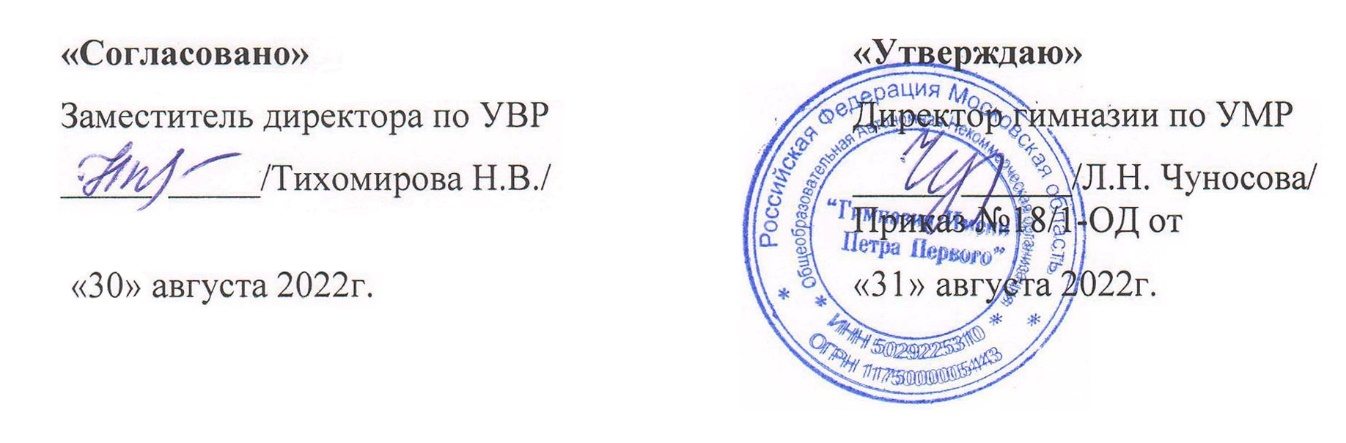 №Тема урокаКоличество часов на темуХарактеристика основных видов учебной деятельности обучающихсяЗнание о физической культуре (4 часа)Знание о физической культуре (4 часа)Знание о физической культуре (4 часа)Знание о физической культуре (4 часа)Правила ТБ при занятиях физической культурой. 1Определять ситуации, требующие применения правил предупреждения травматизмаОпределять состав спортивной одежды в зависимости от погодных условий и времени годаЗарождение физической культуры на территории Древней Руси.1Пересказывать тексты по истории физической культуры.Символика и ритуал проведения Олимпийских игр. Церемония открытия и закрытия Олимпийских игр, талисманы олимпийских игр, олимпийские символы.1Знать символику и ритуал проведения Олимпийских игрФизическое развитие и физическая подготовка. Физическая подготовка и её связь с развитием основных физических качеств1Характеризовать показатели физического развития Характеризовать показатели физической подготовкиСпособы физкультурной деятельности (в процессе урока)Способы физкультурной деятельности (в процессе урока)Способы физкультурной деятельности (в процессе урока)Способы физкультурной деятельности (в процессе урока)Правила составления комплексов ОРУ, упражнения на развитие различных мышечных групп, упражнения с предметами.В процессе урокаСоставлять комплексы ОРУКонтроль за состоянием организма по ЧСС. Измерение ЧСС во время выполнения физических упражнений.В процессе урокаИзмерять (пальпаторно) ЧССОрганизация и проведение подвижных игр (на спортивных площадках и в спортивных залах).В процессе урокаОбщаться и взаимодействовать в игровой деятельности. Организовывать и проводить подвижные игры с элементами соревновательной деятельности Игры и развлечения в зимнее время года. Игры и развлечения в летнее время года.В процессе урокаОбщаться и взаимодействовать в игровой деятельности. Организовывать и проводить подвижные игры с элементами соревновательной деятельностиПодвижные игры с элементами спортивных игр.В процессе урокаОбщаться и взаимодействовать в игровой деятельности. Организовывать и проводить подвижные игры с элементами соревновательной деятельностиФизическое совершенствование (64 часа)Физическое совершенствование (64 часа)Физическое совершенствование (64 часа)Физическое совершенствование (64 часа)Физкультурно-оздоровительная деятельность (в процессе урока)Физкультурно-оздоровительная деятельность (в процессе урока)Физкультурно-оздоровительная деятельность (в процессе урока)Физкультурно-оздоровительная деятельность (в процессе урока)Оздоровительные формы занятийВ процессе урокаОсваивать универсальные умения по самостоятельному выполнению упражнений в оздоровительных формах занятийКомплексы физических упражнений для утренней зарядки, физкультминуток, занятий по профилактике и коррекции нарушений осанкиВ процессе урокаОсваивать универсальные умения по самостоятельному выполнению упражнений в оздоровительных формах занятийРазвитие физических качеств. Комплексы упражнений на развитие физических качеств.В процессе урокаОсваивать универсальные умения по самостоятельному выполнению упражнений в оздоровительных формах занятийРазвитие физических качеств. Комплексы упражнений на развитие физических качеств.В процессе урокаОсваивать универсальные умения по самостоятельному выполнению упражнений в оздоровительных формах занятийГимнастика для глаз.Осваивать универсальные умения по самостоятельному выполнению упражнений в оздоровительных формах занятийСпортивно-оздоровительная деятельностьСпортивно-оздоровительная деятельностьСпортивно-оздоровительная деятельностьСпортивно-оздоровительная деятельностьГимнастика с основами акробатики:10Акробатические упражнения6Уметь: выполнять строевые команды и акробатические элементы раздельно и в комбинацииОписывать технику разучиваемых акробатических упражненийОсваивать технику акробатических упражнений и акробатических комбинацийОсваивать универсальные умения по взаимодействию в парах и группах при разучивании акробатических упражненийВыявлять характерные ошибки при выполнении акробатических упражненийСнарядная гимнастика4Гимнастические упражнения прикладного характера:Уметь: лазать по гимнастическойстенке, канату; выполнять подтягиваться в висе на высокой и низкой перекладине. Прыгать на скакалкеОписывать технику гимнастических упражнений прикладной направленностиОсваивать технику гимнастических упражнений прикладной направленностиОсваивать универсальные умения по взаимодействию в парах и группах при разучивании гимнастических упражнений прикладной направленностиВыявлять характерные ошибки при выполнении гимнастических упражнений прикладной направленностиПроявлять качества силы, координации и выносливости при выполнении гимнастических упражнений прикладной направленностиЛегкая атлетика:20Беговые упражнения14Уметь: правильно выполнять основные движения в ходьбе и беге; бегать с максимальной скоростью (до 60 м), равномерным медленным бегом до 1 км. Преодолевать простейшие препятствия. Описывать технику беговых упражнений, выявлять ошибки в технике выполнения беговых упражнений, осваивать технику бега различными способами, проявлять качества силы, быстроты, выносливости.Выявлять характерные ошибки в технике беговых упражнений7Осваивать технику бега различными способами.Осваивать универсальные умения контролировать величину нагрузки по ЧСС при выполнении беговых упражненийОсваивать универсальные умения по взаимодействию в парах и группах при разучивании и выполнении беговых упражненийЗнать правила ТБ, понятие «короткая дистанцияПрыжковые упражнения3Уметь: правильно выполнять основные движения в прыжках; правильно приземляться в яму на две ноги Осваивать технику прыжковых упражненийОсваивать универсальные умения контролировать величину нагрузки по ЧСС при выполнении прыжковых упражненийВыявлять характерные ошибки в технике выполнения прыжковых упражненийОсваивать универсальные умения по взаимодействию в парах и группах при разучивании и выполнении прыжковых упражненийПроявлять качества силы, быстроты, выносливости и координации при выполнении прыжковых упражненийСоблюдать правила ТБ при выполнении прыжковых упражненийБроски, метания3Уметь: правильно выполнять основныедвижения в метании; метать различные предметы и мячи на дальность с места из различных положенийУметь: правильно выполнять основные движения в метании; метать различные предметы  на дальность с места из различных положении,  метать в цельОписывать технику бросков и метанийОсваивать технику бросков бросков и метаний Соблюдать правила ТБ при выполнении бросков и метанийПроявлять качества силы, быстроты, выносливости и координации при выполнении бросков и метанийПодвижные и спортивные игры22 часаПодвижные игры8Уметь: играть в подвижные игры с бегом, прыжками, метаниемОсваивать универсальные действия в самостоятельной организации и проведения подвижных игрИзлагать правила и условия проведения подвижных игрОсваивать двигательные действия составляющие содержание подвижных игрВзаимодействовать в парах и группах при выполнении технических действий в подвижных играхМоделировать технику выполнения игровых действий в зависимости от изменения условий и двигательных задачПринимать адекватные решения в условиях игровой деятельностиОсваивать универсальные умения управлять эмоциями во время учебной и игровой деятельностиПодвижные игры на основе баскетбола5Уметь: владеть мячом (держать, передавать на расстояние, ловля, ведение, броски) в процессе подвижных игрОписывать разучиваемые технические действия из спортивных игрОсваивать технические действия из спортивных игрМоделировать технические действия в игровой деятельностиВзаимодействовать в парах и группах при выполнении технических действий из спортивных игрОсваивать универсальные умения управлять эмоциями во время учебной и игровой деятельностиПодвижные игры на основе волейбола5Уметь: перемещаться, владеть мячом в процессе подвижных игрОписывать разучиваемые технические действия из спортивных игрОсваивать технические действия из спортивных игрМоделировать технические действия в игровой деятельностиВзаимодействовать в парах и группах при выполнении технических действий из спортивных игрОсваивать универсальные умения управлять эмоциями во время учебной и игровой деятельностиПодвижные игры на основе футбола4Лыжные гонки12Уметь передвигаться на лыжах: одновременный двухшажный ход, чередование одновременного двухшажного с попеременным двухшажным.Поворот переступанием.Итого:68№Тема урокаСодержание урокаХарактеристика деятельности обучающихсяДатаДата№Тема урокаСодержание урокаХарактеристика деятельности обучающихсяпланфактОсновы знаний (1 час)Основы знаний (1 час)Основы знаний (1 час)Основы знаний (1 час)Основы знаний (1 час)Основы знаний (1 час)1Правила ТБ при занятиях физической культуройОрганизация мест занятий физической культурой, разминка, подготовка инвентаря, выбор одежды и обувиОпределять ситуации, требующие применения правил предупреждения травматизмаОпределять состав спортивной одежды в зависимости от погодных условий и времени года01.09-02.09ЛЕГКАЯ АТЛЕТИКА 10 часовЛЕГКАЯ АТЛЕТИКА 10 часовЛЕГКАЯ АТЛЕТИКА 10 часовЛЕГКАЯ АТЛЕТИКА 10 часовЛЕГКАЯ АТЛЕТИКА 10 часовЛЕГКАЯ АТЛЕТИКА 10 часовБеговая подготовка 7 часовБеговая подготовка 7 часовБеговая подготовка 7 часовБеговая подготовка 7 часовБеговая подготовка 7 часовБеговая подготовка 7 часов2Правила ТБ. Бег в коридоре с максимальной скоростью.Равномерный медленный бег 3мин. Ходьба с изменением длины и частоты шага. Ходьба через препятствия. Бег с высоким подниманием бедра. Бег в коридоре с максимальной скоростью. ОРУ. Игра «Пустое место». Развитие скоростных способностей. Инструктаж по ТБУметь: правильно выполнять основные движения в ходьбе и беге; бегать с максимальной скоростью (до 60 м), равномерным медленным бегом до 1 км. Преодолевать простейшие препятствия. Описывать технику беговых упражнений, выявлять ошибки в технике выполнения беговых упражнений, осваивать технику бега различными способами, проявлять качества силы, быстроты, выносливости.Выявлять характерные ошибки в технике беговых упражненийОсваивать технику бега различными способамиОсваивать универсальные умения контролировать величину нагрузки по ЧСС при выполнении беговых упражненийОсваивать универсальные умения по взаимодействию в парах и группах при разучивании и выполнении беговых упражненийЗнать правила ТБ, понятие «короткая дистанция».05.09-09.093Бег 30мРавномерный медленный бег 4 мин. Ходьба через несколько препятствий. Бег с максимальной скоростью (30 м). Игра «Белые медведи». Развитие скоростных способностей.Уметь: правильно выполнять основные движения в ходьбе и беге; бегать с максимальной скоростью (до 60 м), равномерным медленным бегом до 1 км. Преодолевать простейшие препятствия. Описывать технику беговых упражнений, выявлять ошибки в технике выполнения беговых упражнений, осваивать технику бега различными способами, проявлять качества силы, быстроты, выносливости.Выявлять характерные ошибки в технике беговых упражненийОсваивать технику бега различными способамиОсваивать универсальные умения контролировать величину нагрузки по ЧСС при выполнении беговых упражненийОсваивать универсальные умения по взаимодействию в парах и группах при разучивании и выполнении беговых упражненийЗнать правила ТБ, понятие «короткая дистанция».4К.р. Бег 60мРавномерный медленный бег 5 мин. Бег на результат (30, 60 м). Развитие скоростных способностей. Игра «Смена сторон». Понятия «эстафета», «старт», «финиш»Уметь: правильно выполнять основные движения в ходьбе и беге; бегать с максимальной скоростью (до 60 м), равномерным медленным бегом до 1 км. Преодолевать простейшие препятствия. Описывать технику беговых упражнений, выявлять ошибки в технике выполнения беговых упражнений, осваивать технику бега различными способами, проявлять качества силы, быстроты, выносливости.Выявлять характерные ошибки в технике беговых упражненийОсваивать технику бега различными способамиОсваивать универсальные умения контролировать величину нагрузки по ЧСС при выполнении беговых упражненийОсваивать универсальные умения по взаимодействию в парах и группах при разучивании и выполнении беговых упражненийЗнать правила ТБ, понятие «короткая дистанция».12.09-16.095Челночный бег.Равномерный медленный бег 6 мин. Специально-беговые упражнения.  Челночный бег. Эстафеты с бегом на скорость. Бег с максимальной скоростью (60 м). Игра «Команда быстроногих». Развитие скоростных способностей.Уметь: правильно выполнять основные движения в ходьбе и беге; бегать с максимальной скоростью (до 60 м), равномерным медленным бегом до 1 км. Преодолевать простейшие препятствия. Описывать технику беговых упражнений, выявлять ошибки в технике выполнения беговых упражнений, осваивать технику бега различными способами, проявлять качества силы, быстроты, выносливости.Выявлять характерные ошибки в технике беговых упражненийОсваивать технику бега различными способамиОсваивать универсальные умения контролировать величину нагрузки по ЧСС при выполнении беговых упражненийОсваивать универсальные умения по взаимодействию в парах и группах при разучивании и выполнении беговых упражненийЗнать правила ТБ, понятие «короткая дистанция».6Преодоление препятствий в беге.Равномерный медленный бег 7 мин. Преодоление препятствий в беге. Подвижная игра «Салки». Развитие выносливости.Уметь: правильно выполнять основные движения в ходьбе и беге; бегать с максимальной скоростью (до 60 м), равномерным медленным бегом до 1 км. Преодолевать простейшие препятствия. Описывать технику беговых упражнений, выявлять ошибки в технике выполнения беговых упражнений, осваивать технику бега различными способами, проявлять качества силы, быстроты, выносливости.Выявлять характерные ошибки в технике беговых упражненийОсваивать технику бега различными способамиОсваивать универсальные умения контролировать величину нагрузки по ЧСС при выполнении беговых упражненийОсваивать универсальные умения по взаимодействию в парах и группах при разучивании и выполнении беговых упражненийЗнать правила ТБ, понятие «короткая дистанция».19.09-23.097Равномерный бег (7 мин).Равномерный бег 8 мин. ОРУ. Чередование ходьбы и бега (бег - 60 м, ходьба - 90 м). Преодоление малых препятствий. ОРУ. Развитие выносливости. Игра «Рыбаки и рыбки». Расслабление и напряжение мышц при выполнении упражненийУметь: правильно выполнять основные движения в ходьбе и беге; бегать с максимальной скоростью (до 60 м), равномерным медленным бегом до 1 км. Преодолевать простейшие препятствия. Описывать технику беговых упражнений, выявлять ошибки в технике выполнения беговых упражнений, осваивать технику бега различными способами, проявлять качества силы, быстроты, выносливости.Выявлять характерные ошибки в технике беговых упражненийОсваивать технику бега различными способамиОсваивать универсальные умения контролировать величину нагрузки по ЧСС при выполнении беговых упражненийОсваивать универсальные умения по взаимодействию в парах и группах при разучивании и выполнении беговых упражненийЗнать правила ТБ, понятие «короткая дистанция».8Кросс 1 кмКросс (1 км). Игра «Гуси-лебеди». Развитие выносливости. Выявление работающих групп мышцУметь: правильно выполнять основные движения в ходьбе и беге; бегать с максимальной скоростью (до 60 м), равномерным медленным бегом до 1 км. Преодолевать простейшие препятствия. Описывать технику беговых упражнений, выявлять ошибки в технике выполнения беговых упражнений, осваивать технику бега различными способами, проявлять качества силы, быстроты, выносливости.Выявлять характерные ошибки в технике беговых упражненийОсваивать технику бега различными способамиОсваивать универсальные умения контролировать величину нагрузки по ЧСС при выполнении беговых упражненийОсваивать универсальные умения по взаимодействию в парах и группах при разучивании и выполнении беговых упражненийЗнать правила ТБ, понятие «короткая дистанция».26.09-30.09Прыжковая подготовка (1 час)Прыжковая подготовка (1 час)Прыжковая подготовка (1 час)Прыжковая подготовка (1 час)Прыжковая подготовка (1 час)Прыжковая подготовка (1 час)9Прыжок в длину с места.Прыжок в длину с места. Прыжок с высоты 60 см. Игра «Гуси лебеди». Развитие скоростно-силовых качеств. Влияние бега на здоровьеУметь: правильно выполнять основные движения в прыжках; правильно приземляться в яму на две ноги Осваивать технику прыжковых упражненийОсваивать универсальные умения контролировать величину нагрузки по ЧСС при выполнении прыжковых упражненийВыявлять характерные ошибки в технике выполнения прыжковых упражненийОсваивать универсальные умения по взаимодействию в парах и группах при разучивании и выполнении прыжковых упражненийПроявлять качества силы, быстроты, выносливости и координации при выполнении прыжковых упражненийСоблюдать правила ТБ при выполнении прыжковых упражненийПрыжок в длину с короткого разбега.Прыжок в длину с короткого разбега. Прыжок в длину с места. Прыжок с высоты 60 см. Игра «Лиса и куры». Развитие скоростно-силовых качествУметь: правильно выполнять основные движения в прыжках; правильно приземляться в яму на две ноги Осваивать технику прыжковых упражненийОсваивать универсальные умения контролировать величину нагрузки по ЧСС при выполнении прыжковых упражненийВыявлять характерные ошибки в технике выполнения прыжковых упражненийОсваивать универсальные умения по взаимодействию в парах и группах при разучивании и выполнении прыжковых упражненийПроявлять качества силы, быстроты, выносливости и координации при выполнении прыжковых упражненийСоблюдать правила ТБ при выполнении прыжковых упражненийПрыжок в длину с полного разбегаПрыжок в длину с полного разбега.. Многоскоки. Игра «Прыгающие воробушки». Развитие скоростно-силовых качествУметь: правильно выполнять основные движения в прыжках; правильно приземляться в яму на две ноги Осваивать технику прыжковых упражненийОсваивать универсальные умения контролировать величину нагрузки по ЧСС при выполнении прыжковых упражненийВыявлять характерные ошибки в технике выполнения прыжковых упражненийОсваивать универсальные умения по взаимодействию в парах и группах при разучивании и выполнении прыжковых упражненийПроявлять качества силы, быстроты, выносливости и координации при выполнении прыжковых упражненийСоблюдать правила ТБ при выполнении прыжковых упражненийК.р. Прыжок в длину с разбега (с зоны отталкивания).Прыжок в длину с разбега (с зоны отталкивания). Многоскоки. Игра «Прыгающие воробушки». Развитие скоростно-силовых качеств. Правила соревнований в беге, прыжкахУметь: правильно выполнять основные движения в прыжках; правильно приземляться в яму на две ноги Осваивать технику прыжковых упражненийОсваивать универсальные умения контролировать величину нагрузки по ЧСС при выполнении прыжковых упражненийВыявлять характерные ошибки в технике выполнения прыжковых упражненийОсваивать универсальные умения по взаимодействию в парах и группах при разучивании и выполнении прыжковых упражненийПроявлять качества силы, быстроты, выносливости и координации при выполнении прыжковых упражненийСоблюдать правила ТБ при выполнении прыжковых упражненийБроски большого, метания малого мяча (2 часа)Броски большого, метания малого мяча (2 часа)Броски большого, метания малого мяча (2 часа)Броски большого, метания малого мяча (2 часа)Броски большого, метания малого мяча (2 часа)Броски большого, метания малого мяча (2 часа)10Метание малого мяча в цель и на заданное расстояниеМетание малого мяча с места на заданное расстояние. Метание в цель с 4-5 м. Игра «Попади в мяч». Развитие скоростно-силовых качеств. Правила соревнований в метанииУметь: правильно выполнять основныедвижения в метании; метать различные предметы и мячи на дальность с места из различных положенийУметь: правильно выполнять основные движения в метании; метать различные предметы на дальность с места из различных положении, метать в цельОписывать технику бросков и метанийОсваивать технику бросков бросков и метаний Соблюдать правила ТБ при выполнении бросков и метанийПроявлять качества силы, быстроты, выносливости и координации при выполнении бросков и метаний03.10-07.1011Метание малого мяча с места на дальность.Метание малого мяча с места на дальность. Игра «Кто дальше бросит». Развитие скоростно-силовых качеств. Современное Олимпийское движениеУметь: правильно выполнять основныедвижения в метании; метать различные предметы и мячи на дальность с места из различных положенийУметь: правильно выполнять основные движения в метании; метать различные предметы на дальность с места из различных положении, метать в цельОписывать технику бросков и метанийОсваивать технику бросков бросков и метаний Соблюдать правила ТБ при выполнении бросков и метанийПроявлять качества силы, быстроты, выносливости и координации при выполнении бросков и метанийБроски набивного мячаБроски большого мяча (1 кг) на дальность разными способами. Игра «Попади в мяч». Развитие скоростно-силовых качеств.Уметь: правильно выполнять основныедвижения в метании; метать различные предметы и мячи на дальность с места из различных положенийУметь: правильно выполнять основные движения в метании; метать различные предметы на дальность с места из различных положении, метать в цельОписывать технику бросков и метанийОсваивать технику бросков бросков и метаний Соблюдать правила ТБ при выполнении бросков и метанийПроявлять качества силы, быстроты, выносливости и координации при выполнении бросков и метанийПодвижные игры  (7 часов)Подвижные игры  (7 часов)Подвижные игры  (7 часов)Подвижные игры  (7 часов)Подвижные игры  (7 часов)Подвижные игры  (7 часов)12Игры «Заяц без логова», «Удочка». Эстафеты.ОРУ с обручами. Игры «Заяц без логова», «Удочка». Эстафеты. Развитие скоростно-силовых способностейУметь: играть в подвижные игры с бегом, прыжками, метаниемОсваивать универсальные действия в самостоятельной организации и проведения подвижных игрИзлагать правила и условия проведения подвижных игрОсваивать двигательные действия составляющие содержание подвижных игрВзаимодействовать в парах и группах при выполнении технических действий в подвижных играхМоделировать технику выполнения игровых действий в зависимости от изменения условий и двигательных задачПринимать адекватные решения в условиях игровой деятельностиОсваивать универсальные умения управлять эмоциями во время учебной и игровой деятельности17.10-21.1013Игры «Кто обгонит», «Через кочки и пенечки». Эстафеты с мячами.ОРУ в движении. Игры «Кто обгонит», «Через кочки и пенечки». Эстафеты с мячами. Развитие скоростно-силовых способностейУметь: играть в подвижные игры с бегом, прыжками, метаниемОсваивать универсальные действия в самостоятельной организации и проведения подвижных игрИзлагать правила и условия проведения подвижных игрОсваивать двигательные действия составляющие содержание подвижных игрВзаимодействовать в парах и группах при выполнении технических действий в подвижных играхМоделировать технику выполнения игровых действий в зависимости от изменения условий и двигательных задачПринимать адекватные решения в условиях игровой деятельностиОсваивать универсальные умения управлять эмоциями во время учебной и игровой деятельности14Игры «Наступление», «Метко в цель». Эстафеты с мячами.ОРУ с мячами. Игры «Наступление», «Метко в цель». Эстафеты с мячами. Развитие скоростно-силовых способностейУметь: играть в подвижные игры с бегом, прыжками, метаниемОсваивать универсальные действия в самостоятельной организации и проведения подвижных игрИзлагать правила и условия проведения подвижных игрОсваивать двигательные действия составляющие содержание подвижных игрВзаимодействовать в парах и группах при выполнении технических действий в подвижных играхМоделировать технику выполнения игровых действий в зависимости от изменения условий и двигательных задачПринимать адекватные решения в условиях игровой деятельностиОсваивать универсальные умения управлять эмоциями во время учебной и игровой деятельности24.10-28.1015Игры «Кто дальше бросит», «Кто обгонит». Эстафеты с обручами.ОРУ. Игры «Кто дальше бросит», «Кто обгонит». Эстафеты с обручами. Развитие скоростно-силовых способностейУметь: играть в подвижные игры с бегом, прыжками, метаниемОсваивать универсальные действия в самостоятельной организации и проведения подвижных игрИзлагать правила и условия проведения подвижных игрОсваивать двигательные действия составляющие содержание подвижных игрВзаимодействовать в парах и группах при выполнении технических действий в подвижных играхМоделировать технику выполнения игровых действий в зависимости от изменения условий и двигательных задачПринимать адекватные решения в условиях игровой деятельностиОсваивать универсальные умения управлять эмоциями во время учебной и игровой деятельности16Игры «Вызов номеров», «Защита укреплений». Эстафеты с палками.ОРУ. Игры «Вызов номеров», «Защита укреплений». Эстафеты с гимнастическими палками. Развитие скоростно-силовых способностейУметь: играть в подвижные игры с бегом, прыжками, метаниемОсваивать универсальные действия в самостоятельной организации и проведения подвижных игрИзлагать правила и условия проведения подвижных игрОсваивать двигательные действия составляющие содержание подвижных игрВзаимодействовать в парах и группах при выполнении технических действий в подвижных играхМоделировать технику выполнения игровых действий в зависимости от изменения условий и двигательных задачПринимать адекватные решения в условиях игровой деятельностиОсваивать универсальные умения управлять эмоциями во время учебной и игровой деятельности31.10-03.1117Игры «Кто дальше бросит», «Вол во рву». Эстафеты.ОРУ. Игры «Кто дальше бросит», «Вол во рву». Эстафеты. Развитие скоростно-силовых способностейУметь: играть в подвижные игры с бегом, прыжками, метаниемОсваивать универсальные действия в самостоятельной организации и проведения подвижных игрИзлагать правила и условия проведения подвижных игрОсваивать двигательные действия составляющие содержание подвижных игрВзаимодействовать в парах и группах при выполнении технических действий в подвижных играхМоделировать технику выполнения игровых действий в зависимости от изменения условий и двигательных задачПринимать адекватные решения в условиях игровой деятельностиОсваивать универсальные умения управлять эмоциями во время учебной и игровой деятельностиИгры «Пустое место», «К своим флажкам». ЭстафетыОРУ. Игры «Пустое место», «К своим флажкам». Эстафеты. Развитие скоростно-силовых способностейУметь: играть в подвижные игры с бегом, прыжками, метаниемОсваивать универсальные действия в самостоятельной организации и проведения подвижных игрИзлагать правила и условия проведения подвижных игрОсваивать двигательные действия составляющие содержание подвижных игрВзаимодействовать в парах и группах при выполнении технических действий в подвижных играхМоделировать технику выполнения игровых действий в зависимости от изменения условий и двигательных задачПринимать адекватные решения в условиях игровой деятельностиОсваивать универсальные умения управлять эмоциями во время учебной и игровой деятельности18Игры «Пустое место», «К своим флажкам». Эстафеты.ОРУ. Игры «Пустое место», «К своим флажкам». Эстафеты. Развитие скоростно-силовых способностей07.11-11.11Подвижные игры на основе баскетбола  (1час)Подвижные игры на основе баскетбола  (1час)Подвижные игры на основе баскетбола  (1час)Подвижные игры на основе баскетбола  (1час)Подвижные игры на основе баскетбола  (1час)Подвижные игры на основе баскетбола  (1час)Ловля и передача мяча на местеЛовля и передача мяча на месте. Ведение на месте правой (левой) рукой. Броски в цель (щит). ОРУ. Игра «Передал - садись». Развитие координационных способностейУметь: владеть мячом (держать, передавать на расстояние, ловля, ведение, броски) в процессе подвижных игрОписывать разучиваемые технические действия из спортивных игрОсваивать технические действия из спортивных игрМоделировать технические действия в игровой деятельностиВзаимодействовать в парах и группах при выполнении технических действий из спортивных игрОсваивать универсальные умения управлять эмоциями во время учебной и игровой деятельностиЛовля и передача мяча в движении.Ловля и передача мяча в движении. Ведение на месте правой (левой) рукой в движении шагом. Броски в цель (щит). ОРУ. Игра «Мяч - среднему». Развитие координационных способностейУметь: владеть мячом (держать, передавать на расстояние, ловля, ведение, броски) в процессе подвижных игрОписывать разучиваемые технические действия из спортивных игрОсваивать технические действия из спортивных игрМоделировать технические действия в игровой деятельностиВзаимодействовать в парах и группах при выполнении технических действий из спортивных игрОсваивать универсальные умения управлять эмоциями во время учебной и игровой деятельностиВедение мяча в движении шагом.Ловля и передача мяча в движении. Ведение на месте правой (левой) рукой в движении шагом. Броски в цель. ОРУ. Игра «Борьба за мяч». Развитие координационных способностейУметь: владеть мячом (держать, передавать на расстояние, ловля, ведение, броски) в процессе подвижных игрОписывать разучиваемые технические действия из спортивных игрОсваивать технические действия из спортивных игрМоделировать технические действия в игровой деятельностиВзаимодействовать в парах и группах при выполнении технических действий из спортивных игрОсваивать универсальные умения управлять эмоциями во время учебной и игровой деятельностиВедение мяча в движении бегом.Ловля и передача мяча в движении. Ведение правой (левой) рукой в движении бегом. Броски в цель. ОРУ. Игра «Борьба за мяч». Развитие координационных способностейУметь: владеть мячом (держать, передавать на расстояние, ловля, ведение, броски) в процессе подвижных игрОписывать разучиваемые технические действия из спортивных игрОсваивать технические действия из спортивных игрМоделировать технические действия в игровой деятельностиВзаимодействовать в парах и группах при выполнении технических действий из спортивных игрОсваивать универсальные умения управлять эмоциями во время учебной и игровой деятельности№Тема урокаСодержание урокаХарактеристика деятельности обучающихсяДатаДата№Тема урокаСодержание урокаХарактеристика деятельности обучающихсяпланфактОсновы знанийОсновы знанийОсновы знанийОсновы знанийОсновы знанийОсновы знаний19Зарождение физической культуры на территории Древней РусиИстория развития физической культурыПересказывать тексты по истории физической культурыГимнастика с элементами акробатики (10 часов)Гимнастика с элементами акробатики (10 часов)Гимнастика с элементами акробатики (10 часов)Гимнастика с элементами акробатики (10 часов)Гимнастика с элементами акробатики (10 часов)Гимнастика с элементами акробатики (10 часов)Акробатические упражнения (6 часов)Акробатические упражнения (6 часов)Акробатические упражнения (6 часов)Акробатические упражнения (6 часов)Акробатические упражнения (6 часов)Акробатические упражнения (6 часов)20Инструктаж  Т.Б. по гимнастике.Основная стойка. Группировка.Перекаты.Основная стойка. Построение в круг. Группировка. Перекаты в группировке из упора стоя на коленях. ОРУ. Игра «Космонавты». Развитие координационных способностейУметь: выполнять строевые команды и акробатические элементы раздельно и в комбинацииОписывать технику разучиваемых акробатических упражненийОсваивать технику акробатических упражнений и акробатических комбинацийОсваивать универсальные умения по взаимодействию в парах и группах при разучивании акробатических упражненийВыявлять характерные ошибки при выполнении акробатических упражнений14.11-18.1121Перекаты в группировке с последующей опорой руками за головойВыполнение команд «Шире шаг!», «Чаще шаг!», «Реже!», «На первый-второй рассчитайся!». Перекаты в группировке с последующей опорой руками за головой. ОРУ. Игра «Что изменилось?». Развитие координационных способностей. 22Кувырок назад в упор присевВыполнение команд «Шире шаг!», «Чаще шаг!», «Реже!», «На первый-второй рассчитайся!». Перекаты в группировке с последующей опорой руками за головой. Кувырок назад в упор присев. ОРУ. Игра «Что изменилось?». Развитие координационных способностей. 28.11-02.1223Из стойки на лопатках, согнув ноги, перекат вперед в упор присев. Кувырок вперед.  Перестроение из колонны по одному в колонну по два. Из стойки на лопатках, согнув ноги, перекат вперед в упор присев. ОРУ. Подвижная игра «Светофор». Развитие координационных способностей242-3 кувырка вперед слитно. Стойка на лопаткахСтроевые команды.  Перекаты и группировка с последующей опорой руками за головой. 2-3 кувырка вперед. Стойка на лопатках. Мост из положения лежа на спине. ОРУ. Игра «Что изменилось?». Развитие координационных способностей05.12-09.1225Акробатическая комбинацияВыполнение команд «Шире шаг!», «Чаще шаг!», «Реже!», «На первый-второй рассчитайся!». Комбинация из разученных элементов: Кувырок вперед в упор присев, кувырок назад в упор присев.  2-3 кувырка вперед. Стойка на лопатках. Мост из положения лежа на спине. ОРУ. Игра «Западня». Развитие координационных способностейСнарядная  гимнастика (2 часа )Снарядная  гимнастика (2 часа )Снарядная  гимнастика (2 часа )Снарядная  гимнастика (2 часа )Снарядная  гимнастика (2 часа )Снарядная  гимнастика (2 часа )Вис стоя и лежаПостроение в две шеренги. Перестроениеиз двух шеренг в два круга. Вис стоя и лежа. Упражнения в упоре лежа на гимнастической скамейке. ОРУ с обручами. Подвижная игра «Маскировка в колоннах». Развитие силовых способностейСтроевые приемы на месте и в движении. ОРУ с предметами. Опорный прыжок с разбега через гимнастического козла. Лазание по канату.  Подвижная игра «Обезьянки».Вис на согнутых руках.Построение в две шеренги. Перестроениеиз двух шеренг в два круга. Вис на согнутых руках. Подтягивания в висе. Упражнения в упоре лежа на гимнастической скамейке.ОРУ с обручами. Подвижная игра «Космонавты». Развитие силовых способностейСтроевые приемы на месте и в движении. ОРУ с предметами. Опорный прыжок с разбега через гимнастического козла. Лазание по канату.  Подвижная игра «Обезьянки».26К.р. Подтягивания в висе.Построение в две шеренги. Перестроениеиз двух шеренг в два круга. Вис стоя и лежа. Вис на согнутых руках. Подтягивания в висе. Упражнения в упоре лежа и стоя на коленях и в упоре на гимнастической скамейке. ОРУс предметами. Подвижная игра «Отгадай, чей голосок». Развитие силовых способностейСтроевые приемы на месте и в движении. ОРУ с предметами. Опорный прыжок с разбега через гимнастического козла. Лазание по канату.  Подвижная игра «Обезьянки».12.12-16.12Гимнастическая комбинация на низкой перекладинеСтроевые приемы на месте и в движении. ОРУ. Из виса стоя присев махом одной, толчком другой  перемах, согнув ноги, в вис сзади согнувшись, опускание назад в вис стоя и обратное движение через вис сзади согнувшись со сходом вперед ноги.  Игра «Тише едешь – дальше будешь»Строевые приемы на месте и в движении. ОРУ с предметами. Опорный прыжок с разбега через гимнастического козла. Лазание по канату.  Подвижная игра «Обезьянки».Ходьба приставными шагами по бревну (высота до 1 м).Передвижение по диагонали, противоходом, «змейкой». ОРУ. Ходьба приставными шагами по бревну (высота до 1 м). Игра «Посадка картофеля». Развитие координационных способностейСтроевые приемы на месте и в движении. ОРУ с предметами. Опорный прыжок с разбега через гимнастического козла. Лазание по канату.  Подвижная игра «Обезьянки».27К.р. Прыжок с разбега ноги врозь через козлаСтроевые приемы на месте и в движении. ОРУ с предметами. Опорный прыжок с разбега через гимнастического козла. Лазание по канату.  Подвижная игра «Обезьянки».Прыжок с разбега согнув ноги через козлаСтроевые приемы на месте и в движении. ОРУ с предметами. Опорный прыжок с разбега через гимнастического козла. Лазание по канату.  Подвижная игра «Обезьянки».Гимнастические упражнения прикладного характера (2 часа)Гимнастические упражнения прикладного характера (2 часа)Гимнастические упражнения прикладного характера (2 часа)Гимнастические упражнения прикладного характера (2 часа)Гимнастические упражнения прикладного характера (2 часа)Гимнастические упражнения прикладного характера (2 часа)28Прыжки со скакалкойСтроевые команды,  передвижение в колонне с перестроением в 2 и 3 колонны. ОРУ в парах. Прыжки на скакалке на 1, 2 ногах, с продвижением вперед. Эстафеты с предметами.Уметь: лазать по гимнастическойстенке, канату; выполнять подтягиваться в висе на высокой и низкой перекладине. Прыгать на скакалкеОписывать технику гимнастических упражнений прикладной направленностиОсваивать технику гимнастических упражнений прикладной направленностиОсваивать универсальные умения по взаимодействию в парах и группах при разучивании гимнастических упражнений прикладной направленностиВыявлять характерные ошибки при выполнении гимнастических упражнений прикладной направленностиПроявлять качества силы, координации и выносливости при выполнении гимнастических упражнений прикладной направленности19.12-23.1229Прыжки группами на длинной скакалкеСтроевые команды,  передвижение в колонне с перестроением в 2 и 3 колонны. ОРУ в парах. Прыжки на скакалке на 1, 2 ногах, с продвижением вперед. Прыжки группами на длинной скакалке. Эстафеты с предметамиУметь: лазать по гимнастическойстенке, канату; выполнять подтягиваться в висе на высокой и низкой перекладине. Прыгать на скакалкеОписывать технику гимнастических упражнений прикладной направленностиОсваивать технику гимнастических упражнений прикладной направленностиОсваивать универсальные умения по взаимодействию в парах и группах при разучивании гимнастических упражнений прикладной направленностиВыявлять характерные ошибки при выполнении гимнастических упражнений прикладной направленностиПроявлять качества силы, координации и выносливости при выполнении гимнастических упражнений прикладной направленностиЛазание по наклонной скамейке в упоре присев.Передвижение по диагонали, противоходом, «змейкой». ОРУ. Лазание по наклонной скамейке в упоре лежа, подтягиваясь руками. Игра «Аисты». Развитие координационных способностейУметь: лазать по гимнастическойстенке, канату; выполнять подтягиваться в висе на высокой и низкой перекладине. Прыгать на скакалкеОписывать технику гимнастических упражнений прикладной направленностиОсваивать технику гимнастических упражнений прикладной направленностиОсваивать универсальные умения по взаимодействию в парах и группах при разучивании гимнастических упражнений прикладной направленностиВыявлять характерные ошибки при выполнении гимнастических упражнений прикладной направленностиПроявлять качества силы, координации и выносливости при выполнении гимнастических упражнений прикладной направленностиЛазание по наклонной скамейке в упоре лежа, подтягиваясь рукамиПередвижение по диагонали, противоходом, «змейкой». ОРУ. Лазание по наклонной скамейке в упоре лежа, подтягиваясь руками. Игра «Аисты». Развитие координационных способностейУметь: лазать по гимнастическойстенке, канату; выполнять подтягиваться в висе на высокой и низкой перекладине. Прыгать на скакалкеОписывать технику гимнастических упражнений прикладной направленностиОсваивать технику гимнастических упражнений прикладной направленностиОсваивать универсальные умения по взаимодействию в парах и группах при разучивании гимнастических упражнений прикладной направленностиВыявлять характерные ошибки при выполнении гимнастических упражнений прикладной направленностиПроявлять качества силы, координации и выносливости при выполнении гимнастических упражнений прикладной направленностиПерелезание и перепрыгивание через препятствия с опорой на рукиВиды стилизованной ходьбы под музыку. ОРУ  под музыку. Передвижения шагом, бегом, прыжками в различных направлениях по сигналу. Перелезание и перепрыгивание через препятствия с опорой на руки. Развитие координационных способностей.Уметь: лазать по гимнастическойстенке, канату; выполнять подтягиваться в висе на высокой и низкой перекладине. Прыгать на скакалкеОписывать технику гимнастических упражнений прикладной направленностиОсваивать технику гимнастических упражнений прикладной направленностиОсваивать универсальные умения по взаимодействию в парах и группах при разучивании гимнастических упражнений прикладной направленностиВыявлять характерные ошибки при выполнении гимнастических упражнений прикладной направленностиПроявлять качества силы, координации и выносливости при выполнении гимнастических упражнений прикладной направленностиПереноска партнера в парах.Построение в две шеренги. Перестроениеиз двух шеренг в два круга. Переноска партнера в парах.ОРУ с обручами. Подвижная игра «Медсанбат». Развитие силовых способностейУметь: лазать по гимнастическойстенке, канату; выполнять подтягиваться в висе на высокой и низкой перекладине. Прыгать на скакалкеОписывать технику гимнастических упражнений прикладной направленностиОсваивать технику гимнастических упражнений прикладной направленностиОсваивать универсальные умения по взаимодействию в парах и группах при разучивании гимнастических упражнений прикладной направленностиВыявлять характерные ошибки при выполнении гимнастических упражнений прикладной направленностиПроявлять качества силы, координации и выносливости при выполнении гимнастических упражнений прикладной направленностиГимнастическая полоса препятствийСтроевые приемы на месте и в движении. Построения и перестроения. ОРУ в парах. Гимнастическая полоса препятствий. Сюжетно-ролевая игра «Мы туристы».Уметь: лазать по гимнастическойстенке, канату; выполнять подтягиваться в висе на высокой и низкой перекладине. Прыгать на скакалкеОписывать технику гимнастических упражнений прикладной направленностиОсваивать технику гимнастических упражнений прикладной направленностиОсваивать универсальные умения по взаимодействию в парах и группах при разучивании гимнастических упражнений прикладной направленностиВыявлять характерные ошибки при выполнении гимнастических упражнений прикладной направленностиПроявлять качества силы, координации и выносливости при выполнении гимнастических упражнений прикладной направленности№Тема урокаТема урокаТема урокаСодержание урокаХарактеристика деятельности обучающихсяДатаДата№Тема урокаТема урокаТема урокаСодержание урокаХарактеристика деятельности обучающихсяпланфактОсновы знанийОсновы знанийОсновы знанийОсновы знанийОсновы знанийОсновы знанийОсновы знанийОсновы знаний30Символика и ритуал проведения Олимпийских игрСимволика и ритуал проведения Олимпийских игрСимволика и ритуал проведения Олимпийских игрЦеремония открытия и закрытия Олимпийских игр, талисманы олимпийских игр, олимпийские символыЗнать символику и ритуал проведения Олимпийских игр26.12-29.12Лыжные гонки (12 часов)Лыжные гонки (12 часов)Лыжные гонки (12 часов)Лыжные гонки (12 часов)Лыжные гонки (12 часов)Лыжные гонки (12 часов)Лыжные гонки (12 часов)Лыжные гонки (12 часов)31Правила безопасности на уроках лыжной подготовкиПравила безопасности на уроках лыжной подготовкиПравила безопасности на уроках лыжной подготовкиПравила безопасности на уроках лыжной подготовки. Обучение движению на лыжах по дистанции 1 км с переменной скоростью. Разучивание игры "Проехать через ворота"Научатся:-технически правильно выполнять движение на лыжах с переменной скоростью;- выполнять команды по подготовке лыжного инвентаря.32Передвижение на лыжах изученными способами.Передвижение на лыжах изученными способами.Передвижение на лыжах изученными способами.Спортивная форма одежды для занятий лыжной подготовкой. Ступающий, скользящий шаг, повороты на лыжах приставными шагами.Научатся:- самостоятельно подбирать форму одежды в соответствии с погодой;- передвигаться ступающим и скользящим шагом по дистанции.202309.01-13.0133Передвижение на лыжах скользящим шагом 1 км. Передвижение на лыжах скользящим шагом 1 км. Передвижение на лыжах скользящим шагом 1 км. Передвижение на лыжах скользящим шагом 1 км. развитие двигательных качеств.Научатся:-продвигаться по дистанции со средней скоростью;-выполнять обгон на дистанции.34Спуски  и подъёмы.Спуски  и подъёмы.Спуски  и подъёмы.Обучение технике спусков и подъемов на склоне в низкой стойке без палок. Прохождение дистанции на 1 км с раздельным стартом на время.Научатся:- равномерно распределять свои силы в ходьбе на лыжах по дистанции 1 км;-выполнять обгон на дистанции.16.01-20.0135Повороты приставными шагами.Повороты приставными шагами.Повороты приставными шагами.Обучение приставным шагам и поворотам. Совершенствование спуска в основной стойке с торможением палками.Научатся:-выполнять шаги на лыжах различными способами при прохождении дистанции;-выполнять спуск и подъём на лыжах палками.36Торможения и повороты при спуске на лыжах с палками.Торможения и повороты при спуске на лыжах с палками.Торможения и повороты при спуске на лыжах с палками.Торможения и повороты при спуске на лыжах с палками. Игра "Кто дольше прокатится"Научатся:- корректировать технику торможения при прохождении дистанции;-выполнять спуск и подъем на лыжах с палками.23.01-27.0137Чередование ходов и хода на дистанции.Чередование ходов и хода на дистанции.Чередование ходов и хода на дистанции.Обучение чередованию ходов и хода на дистанции.  при прохождении дистанции.Научатся:- выполнять чередование шагов и хода на лыжах во время прохождения дистанции.38Повороты на лыжах "упором"Повороты на лыжах "упором"Повороты на лыжах "упором"Обучение поворотам на лыжах "упором". Совершенствование подъемов. Игра "Подними предмет"Научатся:-технически правильно выполнять на лыжах повороты "упором"30.01-03.0239Повороты на лыжах на месте переступанием  вокруг носков и пяток.Повороты на лыжах на месте переступанием  вокруг носков и пяток.Повороты на лыжах на месте переступанием  вокруг носков и пяток.Совершенствование поворотов на лыжах на месте переступанием  вокруг носков и пяток, поворотов "упором".Научатся:- выполнять движение на лыжах по дистанции с поворотом различными способами.40Падение на лыжах на бок.Падение на лыжах на бок.Падение на лыжах на бок.Обучение падению на лыжах на бок под уклон на месте и в движении. Разучивание игры "Затормози до линии"Научатся:- соблюдать правила поведения и предупреждения травматизма во время занятий физическими упражнениями.06.02-10.0241Прохождение дистанции 1 км с раздельного старта на время.Прохождение дистанции 1 км с раздельного старта на время.Прохождение дистанции 1 км с раздельного старта на время.Прохождение дистанции 1 км с раздельного старта на время. Игра "Охотники и олени"Научатся:-выполнять движение на лыжах по дистанции с чередованием ходов.42Прохождение дистанции 1500 мПрохождение дистанции 1500 мПрохождение дистанции 1500 мРазвитие выносливости. Прохождение дистанции 1500 мНаучатся:-выполнять движение на лыжах по дистанции с чередованием ходов.13.02-17.02Подвижные игры на основе баскетбола (6 часов)Подвижные игры на основе баскетбола (6 часов)Подвижные игры на основе баскетбола (6 часов)Подвижные игры на основе баскетбола (6 часов)Подвижные игры на основе баскетбола (6 часов)Подвижные игры на основе баскетбола (6 часов)Подвижные игры на основе баскетбола (6 часов)Подвижные игры на основе баскетбола (6 часов)4343Ловля и передача мяча на местеЛовля и передача мяча на местеЛовля и передача мяча на месте. Ведение на месте правой (левой) рукой. Броски в цель (щит). ОРУ. Игра «Передал - садись». Развитие координационных способностейУметь: владеть мячом (держать, передавать на расстояние, ловля, ведение, броски) в процессе подвижных игрОписывать разучиваемые технические действия из спортивных игрОсваивать технические действия из спортивных игрМоделировать технические действия в игровой деятельностиВзаимодействовать в парах и группах при выполнении технических действий из спортивных игрОсваивать универсальные умения управлять эмоциями во время учебной и игровой деятельности4444Ловля и передача мяча в движенииЛовля и передача мяча в движенииЛовля и передача мяча в движении. Ведение на месте правой (левой) рукой в движении шагом. Броски в цель (щит). ОРУ. Игра «Мяч - среднему». Развитие координационных способностейУметь: владеть мячом (держать, передавать на расстояние, ловля, ведение, броски) в процессе подвижных игрОписывать разучиваемые технические действия из спортивных игрОсваивать технические действия из спортивных игрМоделировать технические действия в игровой деятельностиВзаимодействовать в парах и группах при выполнении технических действий из спортивных игрОсваивать универсальные умения управлять эмоциями во время учебной и игровой деятельности20.02-22.024545Ведение мяч в движении шагом.Ведение мяч в движении шагом.Ловля и передача мяча в движении. Ведение на месте правой (левой) рукой в движении шагом. Броски в цель. ОРУ. Игра «Борьба за мяч». Развитие координационных способностейУметь: владеть мячом (держать, передавать на расстояние, ловля, ведение, броски) в процессе подвижных игрОписывать разучиваемые технические действия из спортивных игрОсваивать технические действия из спортивных игрМоделировать технические действия в игровой деятельностиВзаимодействовать в парах и группах при выполнении технических действий из спортивных игрОсваивать универсальные умения управлять эмоциями во время учебной и игровой деятельности27.02-03.034646Ведение мяча в движении бегомВедение мяча в движении бегомЛовля и передача мяча в движении. Ведение правой (левой) рукой в движении бегом. Броски в цель. ОРУ. Игра «Борьба за мяч». Развитие координационных способностейУметь: владеть мячом (держать, передавать на расстояние, ловля, ведение, броски) в процессе подвижных игрОписывать разучиваемые технические действия из спортивных игрОсваивать технические действия из спортивных игрМоделировать технические действия в игровой деятельностиВзаимодействовать в парах и группах при выполнении технических действий из спортивных игрОсваивать универсальные умения управлять эмоциями во время учебной и игровой деятельности4747Бросок двумя руками от груди.Бросок двумя руками от груди.Ведение на месте правой (левой) рукой в движении шагом и бегом. Бросок двумя руками от груди. ОРУ. Игра «Гонка мячей по кругу». Развитие координационных способностейУметь: владеть мячом (держать, передавать на расстояние, ловля, ведение, броски) в процессе подвижных игрОписывать разучиваемые технические действия из спортивных игрОсваивать технические действия из спортивных игрМоделировать технические действия в игровой деятельностиВзаимодействовать в парах и группах при выполнении технических действий из спортивных игрОсваивать универсальные умения управлять эмоциями во время учебной и игровой деятельности13.03-17.034848Ловля и передача мяча на месте в треугольниках.Ловля и передача мяча на месте в треугольниках.Ловля и передача мяча на месте в треугольниках. Ведение на месте правой (левой) рукой в движении бегом. Бросок двумя руками от груди. ОРУ. Игра «Гонка мячей по кругу». Развитие координационных способностейУметь: владеть мячом (держать, передавать на расстояние, ловля, ведение, броски) в процессе подвижных игрОписывать разучиваемые технические действия из спортивных игрОсваивать технические действия из спортивных игрМоделировать технические действия в игровой деятельностиВзаимодействовать в парах и группах при выполнении технических действий из спортивных игрОсваивать универсальные умения управлять эмоциями во время учебной и игровой деятельностиЛовля и передача мяча на месте в квадратах.Ловля и передача мяча на месте в квадратах.Ловля и передача мяча на месте в квадратах. Ведение на месте правой (левой) рукой в движении бегом. Бросок двумя руками от груди. ОРУ. Игры «Обгони мяч», «Перестрелка». Развитие координационных способностейУметь: владеть мячом (держать, передавать на расстояние, ловля, ведение, броски) в процессе подвижных игрОписывать разучиваемые технические действия из спортивных игрОсваивать технические действия из спортивных игрМоделировать технические действия в игровой деятельностиВзаимодействовать в парах и группах при выполнении технических действий из спортивных игрОсваивать универсальные умения управлять эмоциями во время учебной и игровой деятельностиВедение мяча с изменением скорости.Ведение мяча с изменением скорости.Ведение мяча с изменением скорости. Бросок двумя руками от груди. ОРУ. Игра «Мяч соседу». Игра в мини-баскетбол. Развитие координационных способностейПодвижные игры на основе волейбола (5 часов)Подвижные игры на основе волейбола (5 часов)Подвижные игры на основе волейбола (5 часов)Подвижные игры на основе волейбола (5 часов)Подвижные игры на основе волейбола (5 часов)Подвижные игры на основе волейбола (5 часов)Подвижные игры на основе волейбола (5 часов)Подвижные игры на основе волейбола (5 часов)494949Перемещения. Ходьба и бег по сигналу.Перемещения. Ходьба и бег по сигналу. Броски набивного мяча и ловля его в положении «сверху». Вкладывание волейбольного мяча в положении «передача». Игра «Пионербол». Развитие быстроты и координацииУметь:  перемещаться, владеть мячом в процессе подвижных игрОписывать разучиваемые технические действия из спортивных игрОсваивать технические действия из спортивных игрМоделировать технические действия в игровой деятельностиВзаимодействовать в парах и группах при выполнении технических действий из спортивных игрОсваивать универсальные умения управлять эмоциями во время учебной и игровой деятельности20.03-24.03Остановка скачком после ходьбы и бегаПеремещения. Остановка скачком после ходьбы и бега. Передача мяча, подброшенного над собой. Игра «Пионербол». Развитие быстроты и координацииУметь:  перемещаться, владеть мячом в процессе подвижных игрОписывать разучиваемые технические действия из спортивных игрОсваивать технические действия из спортивных игрМоделировать технические действия в игровой деятельностиВзаимодействовать в парах и группах при выполнении технических действий из спортивных игрОсваивать универсальные умения управлять эмоциями во время учебной и игровой деятельности505050Передача мяча подброшенного партнеромПеремещения. Ходьба и бег по сигналу. Остановка скачком после ходьбы и бега. Передача мяча подброшенного над собой и партнером. Игра «Пионербол». Развитие быстроты и координацииУметь:  перемещаться, владеть мячом в процессе подвижных игрОписывать разучиваемые технические действия из спортивных игрОсваивать технические действия из спортивных игрМоделировать технические действия в игровой деятельностиВзаимодействовать в парах и группах при выполнении технических действий из спортивных игрОсваивать универсальные умения управлять эмоциями во время учебной и игровой деятельности515151Передача мяча подброшенного партнеромПеремещения. Ходьба и бег по сигналу. Остановка скачком после ходьбы и бега. Передача мяча подброшенного над собой и партнером. Игра «Пионербол». Развитие быстроты и координации27.03-31.03Во время перемещения по сигналу – передача мяча.Перемещения. Ходьба и бег по сигналу. Остановка скачком после ходьбы и бега. Во время перемещения по сигналу – передача мяча.  Передача мяча подброшенного над собой и партнером. Игра «Мяч в воздухе». Развитие быстроты и координации525252Передача в парахПеремещения. По сигналу принятие стойки волейболиста, имитация передачи мяча. Передача мяча подброшенного партнером. Передача в парах. Игра «Мяч в воздухе». Развитие быстроты и координацииПередачи у стеныПеремещения. По сигналу принятие стойки волейболиста, имитация передачи мяча. Передача мяча подброшенного партнером. Передача в парах. Передачи у стены многократно с ударом о стену. Игра «Мяч в воздухе». Развитие быстроты и координацииПрием снизу двумя руками.Перемещения приставными шагами правым и левым боком. Передача после подбрасывания над собой с набрасывания партнером. Прием снизу двумя руками. Мяч набрасывает партнер. Игра «Пионербол». Развитие быстроты и координацииПередачи в парах через сетку.Чередование способов перемещения. ОРУ в парах. Выбор способа передачи мяча. Передачи в парах через сетку. Развитие быстроты и координации№Тема урокаСодержание урокаХарактеристика деятельности обучающихсяДатаДата№Тема урокаСодержание урокаХарактеристика деятельности обучающихсяпланфактОсновы знанийОсновы знанийОсновы знанийОсновы знанийОсновы знанийОсновы знаний53Физическое  развитие и физическая подготовкаФизическая подготовка и её связь с развитием основных физических качествХарактеризовать показатели физического развития 03.04-07.04Подвижные игры на основе волейбола (1 час)Подвижные игры на основе волейбола (1 час)Подвижные игры на основе волейбола (1 час)Подвижные игры на основе волейбола (1 час)Подвижные игры на основе волейбола (1 час)Подвижные игры на основе волейбола (1 час)Передачи в парах через сетку.Чередование способов перемещения. ОРУ в парах. Выбор способа передачи мяча. Передачи в парах через сетку. Развитие быстроты и координацииУметь:  перемещаться, владеть мячом в процессе подвижных игрОписывать разучиваемые технические действия из спортивных игрОсваивать технические действия из спортивных игрМоделировать технические действия в игровой деятельностиВзаимодействовать в парах и группах при выполнении технических действий из спортивных игрОсваивать универсальные умения управлять эмоциями во время учебной и игровой деятельностиПередачи в парах через сетку.Чередование способов перемещения. ОРУ в парах. Выбор способа передачи мяча. Передачи в парах через сетку. Развитие быстроты и координацииУметь:  перемещаться, владеть мячом в процессе подвижных игрОписывать разучиваемые технические действия из спортивных игрОсваивать технические действия из спортивных игрМоделировать технические действия в игровой деятельностиВзаимодействовать в парах и группах при выполнении технических действий из спортивных игрОсваивать универсальные умения управлять эмоциями во время учебной и игровой деятельностиДвухсторонняя играУпражнения в перемещениях и передачи мяча. Игра «Мяч в воздухе». Развитие быстроты и координацииУметь:  перемещаться, владеть мячом в процессе подвижных игрОписывать разучиваемые технические действия из спортивных игрОсваивать технические действия из спортивных игрМоделировать технические действия в игровой деятельностиВзаимодействовать в парах и группах при выполнении технических действий из спортивных игрОсваивать универсальные умения управлять эмоциями во время учебной и игровой деятельностиПодвижные игры на основе футбола (4 часа)Подвижные игры на основе футбола (4 часа)Подвижные игры на основе футбола (4 часа)Подвижные игры на основе футбола (4 часа)Подвижные игры на основе футбола (4 часа)Подвижные игры на основе футбола (4 часа)54Ведение мячаСтроевые упражнения. Ходьба и бег с остановками по сигналу. Ведение мяча носком ноги и внутренней частью подъема стопы. Игра Мини-футболУметь: владеть мячом (ведение, передачи, остановка неподвижного и катящегося мяча) в процессе подвижных игрОписывать разучиваемые технические действия из спортивных игрОсваивать технические действия из спортивных игрМоделировать технические действия в игровой деятельностиВзаимодействовать в парах и группах при выполнении технических действий из спортивных игрОсваивать универсальные умения управлять эмоциями во время учебной и игровой деятельностиВедение мяча с ускорениемВедение мяча с ускорением по кругу, между стоек. Челночный бег. Бег с ускорениями по сигналу. Игра Мини-футболУметь: владеть мячом (ведение, передачи, остановка неподвижного и катящегося мяча) в процессе подвижных игрОписывать разучиваемые технические действия из спортивных игрОсваивать технические действия из спортивных игрМоделировать технические действия в игровой деятельностиВзаимодействовать в парах и группах при выполнении технических действий из спортивных игрОсваивать универсальные умения управлять эмоциями во время учебной и игровой деятельности55Удар по неподвижному мячуСтроевые упражнения. Ходьба и бег с остановками по сигналу. Ведение мяча носком ноги и внутренней частью подъема стопы. Удар с места и небольшого разбега по неподвижному мячу внутренней стороной стопы.  Игра Мини-футболУметь: владеть мячом (ведение, передачи, остановка неподвижного и катящегося мяча) в процессе подвижных игрОписывать разучиваемые технические действия из спортивных игрОсваивать технические действия из спортивных игрМоделировать технические действия в игровой деятельностиВзаимодействовать в парах и группах при выполнении технических действий из спортивных игрОсваивать универсальные умения управлять эмоциями во время учебной и игровой деятельности10.04-14.04Удар с разбега по катящемуся мячуСтроевые упражнения. Ходьба и бег с остановками по сигналу. Ведение мяча носком ноги и внутренней частью подъема стопы. Удар с разбега по катящемуся мячу внутренней стороной стопы.  Игра Мини-футболУметь: владеть мячом (ведение, передачи, остановка неподвижного и катящегося мяча) в процессе подвижных игрОписывать разучиваемые технические действия из спортивных игрОсваивать технические действия из спортивных игрМоделировать технические действия в игровой деятельностиВзаимодействовать в парах и группах при выполнении технических действий из спортивных игрОсваивать универсальные умения управлять эмоциями во время учебной и игровой деятельности56Остановка катящегося мячаСтроевые упражнения. Ходьба и бег с остановками по сигналу. Ведение мяча носком ноги и внутренней частью подъема стопы. Удар с разбега по катящемуся  мячу внутренней стороной стопы.  Остановка катящегося мяча внутренней стороной стопы. Игра Мини-футболТактические действия в защитеУпражнения с мячом. ОРУ. Ведение с ускорением. Удар с разбега по катящемуся мячу. Тактические действия в защите.  Игра Мини-футбол57Игра в футбол Игра Мини-футбол17.04-21.04Легкая атлетика(10 часов)Легкая атлетика(10 часов)Легкая атлетика(10 часов)Легкая атлетика(10 часов)Легкая атлетика(10 часов)Легкая атлетика(10 часов)Беговые упражнения (6 часов)Беговые упражнения (6 часов)Беговые упражнения (6 часов)Беговые упражнения (6 часов)Беговые упражнения (6 часов)Беговые упражнения (6 часов)58Встречная эстафета.Бег 4 мин. Ходьба через несколько препятствий. Встречная эстафета. Бег с максимальной скоростью (60 м). Игра «Белые медведи». Развитие скоростных способностейУметь: правильно выполнять основные движения в ходьбе и беге; бегать с максимальной скоростью (до 60 м), равномерным медленным бегом до 1 км. Преодолевать простейшие препятствия. Описывать технику беговых упражненийВыявлять характерные ошибки в технике беговых упражненийОсваивать технику бега различными способамиОсваивать универсальные умения контролировать величину нагрузки по ЧСС при выполнении беговых упражненийОсваивать универсальные умения по взаимодействию в парах и группах при разучивании и выполнении беговых упражнений59К.р. Бег на результат (30 м).Бег 5 мин. Бег на результат (30 м). Развитие скоростных способностей. Игра «Смена сторон». Эстафеты.Уметь: правильно выполнять основные движения в ходьбе и беге; бегать с максимальной скоростью (до 60 м), равномерным медленным бегом до 1 км. Преодолевать простейшие препятствия. Описывать технику беговых упражненийВыявлять характерные ошибки в технике беговых упражненийОсваивать технику бега различными способамиОсваивать универсальные умения контролировать величину нагрузки по ЧСС при выполнении беговых упражненийОсваивать универсальные умения по взаимодействию в парах и группах при разучивании и выполнении беговых упражнений24.04-28.0460Бег 60мБег 5 мин. Ходьба через несколько препятствий. Встречная эстафета. Бег с максимальной скоростью (60 м). Игра «Эстафета зверей». Развитие скоростных способностейУметь: правильно выполнять основные движения в ходьбе и беге; бегать с максимальной скоростью (до 60 м), равномерным медленным бегом до 1 км. Преодолевать простейшие препятствия. Описывать технику беговых упражненийВыявлять характерные ошибки в технике беговых упражненийОсваивать технику бега различными способамиОсваивать универсальные умения контролировать величину нагрузки по ЧСС при выполнении беговых упражненийОсваивать универсальные умения по взаимодействию в парах и группах при разучивании и выполнении беговых упражнений61Преодоление препятствий. Чередование бега и ходьбыБег (6 мин). Преодоление препятствий. Чередование бега и ходьбы (бег - 70 м, ходьба -100 м). Игра «Салки на марше». Развитие выносливости. Инструктаж по ТБУметь: правильно выполнять основные движения в ходьбе и беге; бегать с максимальной скоростью (до 60 м), равномерным медленным бегом до 1 км. Преодолевать простейшие препятствия. Описывать технику беговых упражненийВыявлять характерные ошибки в технике беговых упражненийОсваивать технику бега различными способамиОсваивать универсальные умения контролировать величину нагрузки по ЧСС при выполнении беговых упражненийОсваивать универсальные умения по взаимодействию в парах и группах при разучивании и выполнении беговых упражнений10.05-12.0562Равномерный медленный бег (7мин).Равномерный медленный бег (7мин). Преодоление препятствий.  Игра «Волк во рву». Развитие выносливостиУметь: правильно выполнять основные движения в ходьбе и беге; бегать с максимальной скоростью (до 60 м), равномерным медленным бегом до 1 км. Преодолевать простейшие препятствия. Описывать технику беговых упражненийВыявлять характерные ошибки в технике беговых упражненийОсваивать технику бега различными способамиОсваивать универсальные умения контролировать величину нагрузки по ЧСС при выполнении беговых упражненийОсваивать универсальные умения по взаимодействию в парах и группах при разучивании и выполнении беговых упражнений63Бег (8 мин). Развитие выносливостиБег (8 мин). Преодоление препятствий. Чередование бега и ходьбы (бег - 100 м, ходьба -70 м). Игра «Перебежка с выручкой». Развитие выносливостиУметь: правильно выполнять основные движения в ходьбе и беге; бегать с максимальной скоростью (до 60 м), равномерным медленным бегом до 1 км. Преодолевать простейшие препятствия. Описывать технику беговых упражненийВыявлять характерные ошибки в технике беговых упражненийОсваивать технику бега различными способамиОсваивать универсальные умения контролировать величину нагрузки по ЧСС при выполнении беговых упражненийОсваивать универсальные умения по взаимодействию в парах и группах при разучивании и выполнении беговых упражнений15.05-19.0564К.р. Кросс 1 кмКросс (1 км). Игра «Гуси-лебеди». Развитие выносливости. Выявление работающих групп мышцУметь: правильно выполнять основные движения в ходьбе и беге; бегать с максимальной скоростью (до 60 м), равномерным медленным бегом до 1 км. Преодолевать простейшие препятствия. Описывать технику беговых упражненийВыявлять характерные ошибки в технике беговых упражненийОсваивать технику бега различными способамиОсваивать универсальные умения контролировать величину нагрузки по ЧСС при выполнении беговых упражненийОсваивать универсальные умения по взаимодействию в парах и группах при разучивании и выполнении беговых упражненийПрыжковые упражнения (2 часа)Прыжковые упражнения (2 часа)Прыжковые упражнения (2 часа)Прыжковые упражнения (2 часа)Прыжковые упражнения (2 часа)Прыжковые упражнения (2 часа)65Прыжок в длину с разбега.Прыжок в длину с разбега. Прыжок в длину с места. Игра «Гуси-лебеди». Развитие скоростно-силовых качествУметь: правильно выполнять основные движения в прыжках; правильно приземляться в яму на две ноги Осваивать технику прыжковых упражненийОсваивать универсальные умения контролировать величину нагрузки по ЧСС при выполнении прыжковых упражненийВыявлять характерные ошибки в технике выполнения прыжковых упражненийОсваивать универсальные умения по взаимодействию в парах и группах при разучивании и выполнении прыжковых упражненийПроявлять качества силы, быстроты, выносливости и координации при выполнении прыжковых упражненийСоблюдать правила ТБ при выполнении прыжковых упражнений22.05-26.0566К.р. Прыжок в длину с места. МногоскокиМногоскоки. Игра «Прыгающие воробушки». Развитие скоростно-силовых качествУметь: правильно выполнять основные движения в прыжках; правильно приземляться в яму на две ноги Осваивать технику прыжковых упражненийОсваивать универсальные умения контролировать величину нагрузки по ЧСС при выполнении прыжковых упражненийВыявлять характерные ошибки в технике выполнения прыжковых упражненийОсваивать универсальные умения по взаимодействию в парах и группах при разучивании и выполнении прыжковых упражненийПроявлять качества силы, быстроты, выносливости и координации при выполнении прыжковых упражненийСоблюдать правила ТБ при выполнении прыжковых упражненийПрыжок в высоту с прямого разбегаПрыжок в высоту с прямого разбега из зоны отталкивания. Многоскоки. Игра «Прыгающие воробушки». Развитие скоростно-силовых качествУметь: правильно выполнять основные движения в прыжках; правильно приземляться в яму на две ноги Осваивать технику прыжковых упражненийОсваивать универсальные умения контролировать величину нагрузки по ЧСС при выполнении прыжковых упражненийВыявлять характерные ошибки в технике выполнения прыжковых упражненийОсваивать универсальные умения по взаимодействию в парах и группах при разучивании и выполнении прыжковых упражненийПроявлять качества силы, быстроты, выносливости и координации при выполнении прыжковых упражненийСоблюдать правила ТБ при выполнении прыжковых упражненийБроски, метания (2 часа)Броски, метания (2 часа)Броски, метания (2 часа)Броски, метания (2 часа)Броски, метания (2 часа)Броски, метания (2 часа)67К.р. Метание малого мяча с места на дальностьМетание малого мяча с места на дальность. Игра «Зайцы в огороде». Развитие скоростно-силовых качествУметь: правильно выполнять основныедвижения в метании; метать различные предметы и мячи на дальность с места из различных положенийУметь: правильно выполнять основные движения в метании; метать различные предметы  на дальность с места из различных положении,  метать в цельОписывать технику бросков и метанийОсваивать технику бросков  и метаний Соблюдать правила ТБ при выполнении бросков и метанийПроявлять качества силы, быстроты, выносливости и координации при выполнении бросков и метаний29.05-31.0568Метание в цель с 4-5 м.Метание малого мяча с места на дальность и на заданное расстояние. Метание в цель с 4-5 м. Метание набивного мяча. Игра «Зайцы в огороде». Развитие скоростно-силовых качествУметь: правильно выполнять основныедвижения в метании; метать различные предметы и мячи на дальность с места из различных положенийУметь: правильно выполнять основные движения в метании; метать различные предметы  на дальность с места из различных положении,  метать в цельОписывать технику бросков и метанийОсваивать технику бросков  и метаний Соблюдать правила ТБ при выполнении бросков и метанийПроявлять качества силы, быстроты, выносливости и координации при выполнении бросков и метанийМетание набивного мячаМетание малого мяча с места на дальность и на заданное расстояние. Метание набивного мяча вперед-вверх на дальность и на заданное расстояние. Игра «Дальние броски». Развитие скоростно-силовых качествУметь: правильно выполнять основныедвижения в метании; метать различные предметы и мячи на дальность с места из различных положенийУметь: правильно выполнять основные движения в метании; метать различные предметы  на дальность с места из различных положении,  метать в цельОписывать технику бросков и метанийОсваивать технику бросков  и метаний Соблюдать правила ТБ при выполнении бросков и метанийПроявлять качества силы, быстроты, выносливости и координации при выполнении бросков и метанийКонтрольные упражненияУровеньУровеньУровеньУровеньУровеньУровеньУровеньУровеньКонтрольные упражнениявысокийвысокийсреднийсреднийнизкийвысокийсреднийнизкийКонтрольные упражненияМальчикиМальчикиМальчикиМальчикиМальчикиДевочкиДевочкиДевочкиПодтягивание в висе, кол-во раз54433Подтягивание в висе лежа, согнувшись, кол-во раз1285Прыжок в длину с места, см150 – 160131 – 149131 – 149120 – 130120 – 130143 – 152126 – 142115 – 125Бег  с высокого старта, с5,8 – 5,66,3 – 5,96,3 – 5,96,6 – 6,46,6 – 6,46,3 – 6,06,5 – 5,96,8 – 6,6Бег , мин., с5.005.305.306.006.006.006.307.00Лыжи  , мин. 8.008.308.309.009.008.309.009.30